Министерство образования, науки и молодежи Республики КрымГосударственное бюджетное специализированное учреждение Республики Крым «Керченский межрегиональный социально-реабилитационный центр для несовершеннолетних»Воспитательный час «Правила ТБ при использовании с бытовыми техническими приборами»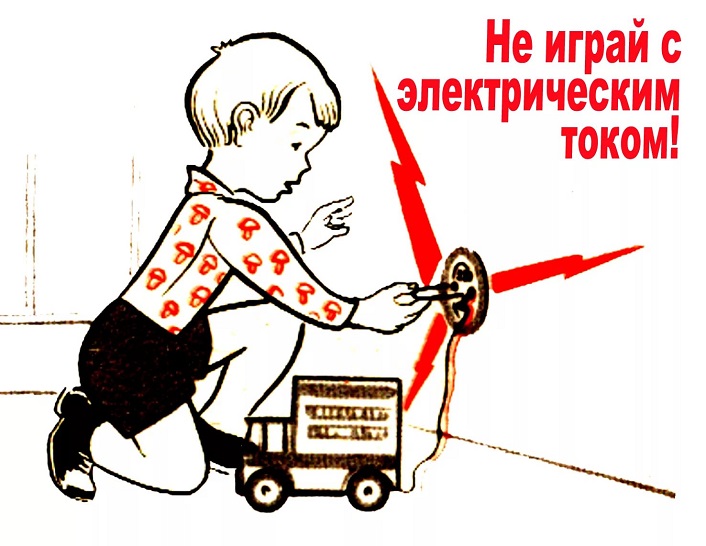 (5 – 9 классы)Воспитатель:                                                                                   Тур Ю.С.Керчь 2020 г.Цель мероприятия:Повторить правила безопасности с электроприборами.Показать чем опасно поражение электрическим током.Научить предвидеть и прогнозировать опасные ситуации, связанные с поражениями электрическим током.Развивать речь и мышление, умение аргументировать свои высказывания.Оформление:   обучающие плакаты; розданные карточки; задания к самостоятельной работе; ребус; видео презентацияОборудование:  Мультимедийная установка, музыкальный центр, проектор.Интернет ресурсы:https://infourok.ru/klassniy-chas-na-temu-ostorozhno-elektrichestvo-974959.htmlХод проведения воспитательного часа:«Быть человеком-это чувствовать свою ответственность.»С этого высказывания мы начинаем наше занятие. Почему? Вы сами ответите в конце, поэтому будьте внимательны на протяжении всего нашего занятия.Жизнь каждого человека бесценна. Но часто человек может быть сам и себе и окружающим источником опасности. Своими действиями или бездействием он может создать для себя и окружающих реальную угрозу жизни. Но многих неприятных ситуаций можно избежать, если заранее изучать и выполнять правила.Вы наверное слышали пословицу «Мой дом- моя крепость.»-Как вы понимаете эту пословицу?-Могут ли в доме нас подстерегать опасности?-Можем ли мы их предотвратить?Знают взрослые и детиЧто ценней всего на светеБезопасность и здоровьеВ жизни главное условье.Многое уже известно,Но,больше знать,всегда полезно.(Миронов)У нас дома существует множество травмоопасных и даже угрожающих жизни ситуаций, о которых мы сегодня поговорим, чтобы их избежать.Итак, Посвятим наш классный часВопросам безопасности,Чтобы знать, как поступатьВ опасной ситуации.Тема классного часа «спряталась» в этом узоре начало вы прочтете в больших треугольниках, а продолжение в маленьких.«Осторожно- электричество.» тема нашего часа.Электричество вошло в наш быт лишь в конце 19 века. А до этого люди использовали для освещения свечи, лампы. Сегодня мы уже не представляем себе жизни без электричества, которое всюду нам помогает.-Как подается оно в наш дом?Правильно, по проводам, как вода по трубам.-Для чего нам нужно электричество? ( в доме электричество обеспечивает освещение,обогрев, помогает в приготовлении пищи,обеспечивает работу различных бытовых приборов.)Среди огромного количества предметов,которые ежедневно и ежечасно нас окружают, множество предметов,которые мы называем электроприборами.-Что такое электроприборы? (Правильно, это те приборы, которые работают от электричества)А сейчас проверим,какие электроприборы вы знаете.1) Прибор для приготовления сухариков? ( Тостер)2) Прибор для уборки помещения?(Пылесос)3)Какой прибор делает бельё гладким? (Утюг)4) Прибор для освещения зала.( Люстра)5)Любимое увлечение детей и взрослых?(Компьютер)6) Вечером мы любим посмотреть что?(Телевизор)7) Прибор для взбивания крема? ( Миксер)8)Прибор для сушки волос?( Фен)9) Чем обогревают помещение? (Камин)10) Уличный фонарь? (Прожектор)-Что общее связывает эти предмет? (все они работают от электрического тока)С электричеством нам житьВесело,прекрасно.Но вот нос в него соватьСтрашно и опасно. (Аникин)- Представляет ли электричество для человека опасность? Какую?(Конечно, электричество в тоже время кроме пользы при определенных условиях представляет серьезную опасность для жизни и здоровья человека, и относиться к электроприборам нужно осторожно.«Знать бы где упасть соломки бы подстелил!»Так говорят в народе. Почему так говорят?-Да мы не знаем, где нас подстерегает опасность.Но именно большое количество электроприборов создает условия для возникновения опасных ситуаций. Всеми приборами надо уметь пользоваться, а для этого надо знать правила Чего?Ответ на этот вопрос найдете в ребусе (картинки)Берёза Зонт Паспорт Носки ТиБЕЗОПАСНОСТЬЧто же такое безопасность?«Безопасность- положение, при котором не угрожает опасность кому-либо или чему либо»Как мы с вами уже сказали , что широкое использование электроэнергии облегчает труд,но при неумелом обращении может случится беда.Давайте разберем некоторые ситуации. Я вам зачитываю, а вы, если правильно поднимаете зеленый кружок, если нет-красный.1)Вася знает порядок включения электроприборов в сеть-шнур он сначала подключает к электроприбору , а затем к сети. (зеленый)2) Лампа светила очень ярко.Таня зяла лист цветной бумаги и приложила к лампе, свет стал мягким,удбно стало выполнять уроки.(красный)(объяснить почему)3) «Миша, посмотри, пожалуйста нагревается ли электрический чайник?»- попросила бабушка.Миша открыл крышку и сунул палец в воду.(красный)(объяснить)4) Света мыла посуду и вспомнила ,что по телевизору начинается её любимая передача ,она побежала вставлять вилку в розетку мокрыми руками(красный)(объяснить)5) Маша гладила белье и зазвонил телефон.Маша поставила утюг на железную подставку,вынула вилку из сети и пошла отвечать на телефонный звонок.(зеленый)Вот видите ребята, что не все оказывается знают как надо пользоваться правильно электроприборами.-Какую опасность представляют незнания правил обращения с ними?- Это поражение электрическим током. Электрический ток при прохождении через человеческое тело вызывает его нагрев и может привести к сильному ожогу,могут быть повреждены внутренние органы. Но самое страшное что поражение электрическим током может привести к остановке дыхания, остановки сердца, т.е к смерти.1)На последующих занятиях мы с вами разберем как оказать первую помощь при ожогах и поражении электрическим током.2) Может произойти пожар.Поэтому нам нужно соблюдать правила техники безопасности при обращении с электроприборами.Я в беду не попадуПотому что твердо знаю:Правила я выполняю,-Что за правила такие?Очень, в общем-то простые.С ними будет жизнь прекраснаВесела и безопасна. ( Чекалин)А сейчас мы повторим правила техники безопасности.(У детей плакаты,они выходят вывешивают и объясняют)№1 «Причина-следствие.»(Нельзя подходить к оголенным проводам.Вас может ударить током. Надо сказать взрослому).(МИРОНОВ)2) «Не вы ли забыли?»(не оставляй включенные приборы без присмотра) ( утюг, телевизор) ( ОСМАЧКИНА,Самарин)3) «Случайные предметы не подставка»(Нужно утюг ставить на железную подставку, а не на книжку)(АНИКИН)4) «Меня бояться надо как огня.»(розетка«Спицы в розетку засунул едва-Искры и пламя до потолка,Только что ты еще живой-Повезло тебе, «герой»(Миронов)5) «Не перегружайте электросеть»-Чем это грозит?Если все приборы разом ты в одну розетку включишь,То пожар проводки сразуВ этой комнате получишь!Молодцы! А сейчас я вам раздам «Памятки»,чтобы вы же не забывали правила пользования электроприборами.Воспитатель:Правила эти запомнить несложноВ жизни помогут они вам не разПусть в жизни счастливым,Пусть в жизни здоровымБудет всегдакаждый из вас.А теперь ребята мы вернемся к высказыванию с которого начался наш классный час.«Быть человеком-это чувствовать свою ответственность.»-Как вы думаете подходит оно к нашему часу?-Какую ответственность мы должны чувствовать и за кого, исходя из нашего занятия?Правильно, и за себя, и за других. Так будем правильно Пользоваться электрическими приборами, чтобы никому не причинить вреда.